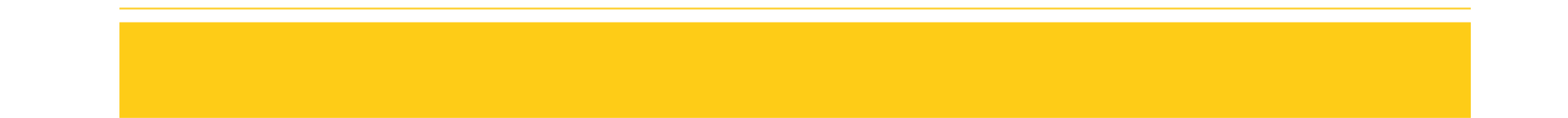 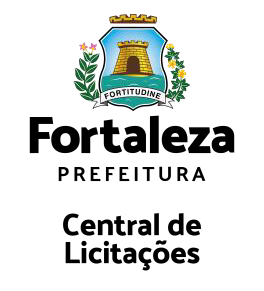 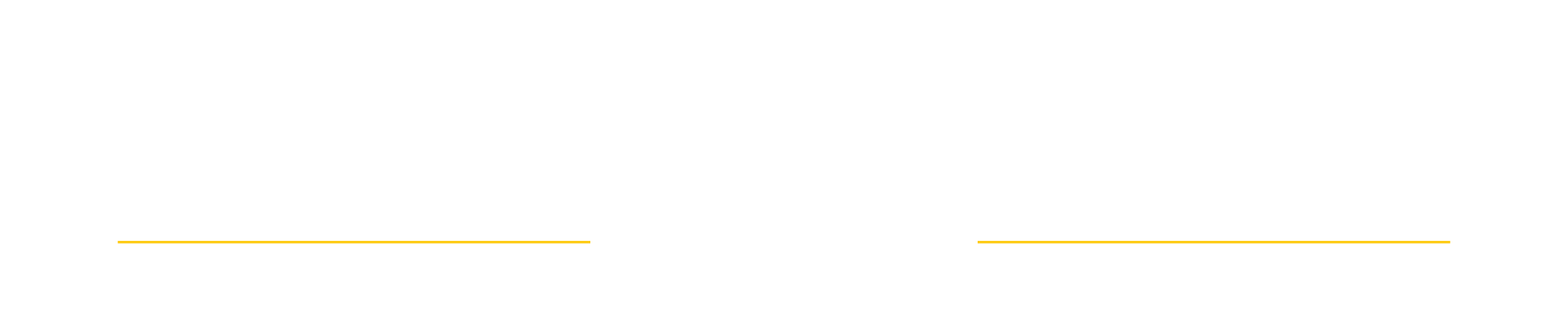 ANEXO VII - FORMULÁRIO DE AÇÕES PARA ACESSIBILIDADE PROPOSTAS NO PROJETO PARA PESSOAS COM DEFICIÊNCIATÍTULO DO PROJETO:O projeto propõe alternativas que garantam a fruição e acessibilidade do projeto para pessoas com deficiência, em suas múltiplas especificidades, seja auditiva, visual, motora ou intelectual?(	) NÃO(	) SIM (identifiquei abaixo quais ações são propostas pelo projeto ( ) LIBRAS(	) BRAILLE(	) ADEQUAÇÃO DE ESPAÇOS E ELEMENTOS (móveis, portas, rampas, equipamentos, etc) para o acesso de pessoas com deficiência motora ou com mobilidade reduzida(	) LEGENDAS PARA SURDOS E ENSURDECIDOS (LSE)(	) OUTROS:  	Descreva abaixo sobre como se dará as ações de acessibilidade propostas:Local e data:Assinatura do representante legal